Writing task: Asking questions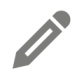 You meet ..................................................... at an anti-racism event.Ask ten questions about his / her childhood, his / her struggle with discrimination or his / her future plans.Use at least four different question forms.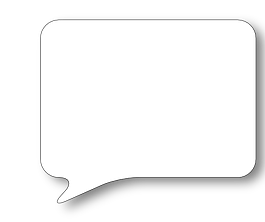 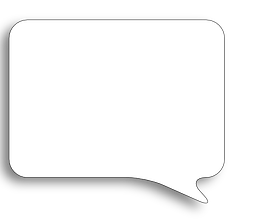      🧑  👱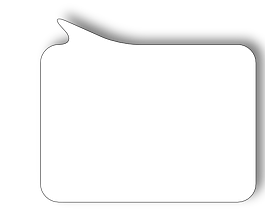 HELP: Did you… / When did … / What was… / Are you…/ Do you / Can…/ Have you ever…/ Would you like to…/ Does anyone / Who has… / Are you going to… /…